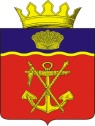 АДМИНИСТРАЦИЯКАЛАЧЁВСКОГО МУНИЦИПАЛЬНОГО РАЙОНА                       ВОЛГОГРАДСКОЙ ОБЛАСТИ			 П О С Т А Н О В Л Е Н И Еот  20.01.2020 г.  № 31О внесении изменений в постановление администрации Калачевского муниципального района от 05.12.2013 № 2408/1 «О стандарте антикоррупционного поведения муниципального служащего администрации Калачевского муниципального района Волгоградской области»В соответствии с Федеральными законами от 02 марта 2007 г. N 25-ФЗ "О муниципальной службе в Российской Федерации", от 25 декабря 2008 г. N 273-ФЗ "О противодействии коррупции", от 06 октября 2003 г. № 131-ФЗ "Об общих принципах организации местного самоуправления в Российской Федерации", руководствуясь Уставом Калачёвского муниципального района, постановляю:1. Внести в Стандарт антикоррупционного поведения муниципального служащего администрации Калачевского муниципального района Волгоградской области (далее- Стандарт антикоррупционного поведения), утвержденный постановлением администрации Калачевского муниципального района Волгоградской области от 05.12.2013 № 2408/1 следующие изменения:1.1. Пункт 3.1.2. Стандарта антикоррупционного поведения изложить в новой редакции:«3.1.2. Участвовать в управлении коммерческой или некоммерческой организацией, за исключением следующих случаев:а) участие на безвозмездной основе в управлении политической партией, органом профессионального союза, в том числе выборным органом первичной профсоюзной организации, созданной в органе местного самоуправления, аппарате избирательной комиссии муниципального образования, участие в съезде (конференции) или общем собрании иной общественной организации, жилищного, жилищно-строительного, гаражного кооперативов, товарищества собственников недвижимости;б) участие на безвозмездной основе в управлении некоммерческой организацией (кроме участия в управлении политической партией, органом профессионального союза, в том числе выборным органом первичной профсоюзной организации, созданной в органе местного самоуправления, аппарате избирательной комиссии муниципального образования, участия в съезде (конференции) или общем собрании иной общественной организации, жилищного, жилищно-строительного, гаражного кооперативов, товарищества собственников недвижимости) с разрешения представителя нанимателя, которое получено в порядке, установленном законом субъекта Российской Федерации;в) представление на безвозмездной основе интересов муниципального образования в совете муниципальных образований субъекта Российской Федерации, иных объединениях муниципальных образований, а также в их органах управления;г) представление на безвозмездной основе интересов муниципального образования в органах управления и ревизионной комиссии организации, учредителем (акционером, участником) которой является муниципальное образование, в соответствии с муниципальными правовыми актами, определяющими порядок осуществления от имени муниципального образования полномочий учредителя организации либо порядок управления находящимися в муниципальной собственности акциями (долями в уставном капитале);д) иные случаи, предусмотренные федеральными законами.Заниматься предпринимательской деятельностью лично или через доверенных лиц.».2. Настоящее постановление подлежит официальному опубликованию.3. Контроль исполнения настоящего постановления оставляю за собой.Глава Калачёвского муниципального района	        	                                                                П.Н. Харитоненко